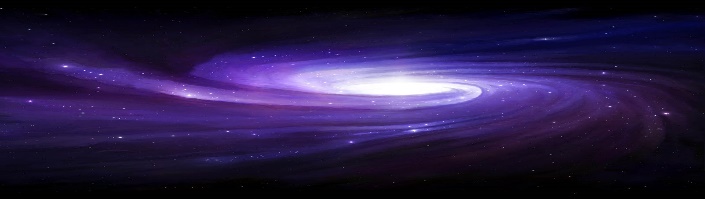 LiteracyActive Literacy – Phonics and Spelling StrategiesGrammarWriting Focus – Descriptive Reading – Comprehension NumeracyPlace value, Number TalksData handling, Time Health and Wellbeing Class Charter – linked to UNICO and Children’s RightsSubstance Misuse – Penny Cross Ponies PE – Basketball and TennisExpressive Arts/Social StudiesDrama – related to novel study ‘The Twits’ Art & Design related to novel study and Space topicICTCreating bar and pie chartsNaming, saving and retrieving documentsExploring graphic tools